FXJ-6050上下驱动封箱机使用说明书        名 称：       上下驱动封箱机              型 号：           FXJ-5050                  尺 寸：  L1020mm×W850mm×H1450mm         重 量：            100KG          序言       感谢您购买本公司的左右驱动封箱机    本手册就其基本结构、使用方法及操作注意事项加以说明，以利于安全、正确地使用机器，并提高机器的使用寿命，请在使用机器前详细阅读此手册，请确保把手册交到最终用户手中，如果因技术更新导致本手册内容有所变动，恕不另行通知。   JP系列封箱机是以OPP带为主要材料，对名类纸箱进行封贴的机器。本机结构简单，操作方便，易于维修，广泛使用于各行各业，达到美观、高效的理想效果。安全事项：.1操作本机台前，操作员必须详细阅读使用操作说明；.2操作人员在操作本机时，不得将身体部位置于机器运转位置；.3维修人员在维修保养前亦必须在进行详细阅读本使用操作说明；.4装卸胶带及正常保养或维修时，请务必关闭电源、气源，以策安全；.5非经受训练过之人员，请勿随意靠近或触碰本机器；目 录本机特性··············································1设备主要组成部件······································2设备安装··············································2设备调试··············································3封箱机常见故障及排除方法······························7电控原理图············································8机芯易损件目录表······································9机架易损件目录表······································12升降系统易损件目录表··································14传动系统易损件目录表··································16本机特性本机是全自动封箱机功能的系列之产品，单机操作，经济而又高效，是较为理想的封箱设备，主要参数如下：封箱宽度：150mm~500mm封箱高度：150mm~500mm封箱长度：150mm~＋∝mm台面高度：580mm~780mm外形尺寸：L1020 mm ×W850 mm ×H1450 mm封箱速度：0-20m/min适用电源：220v  50HZ适用胶带：W（60~72）mm×L1000y机械重量：100kg注意事项：带塑料膜敷层的纸箱不能使用。纸板箱必须干燥（潮湿纸板箱不能使用）。纸板箱表面不能有灰尘和垃圾。变形的纸板箱不能使用；封口上有波纹的纸板箱不能使用。芯孔变形及外形变形的胶带卷不能使用。布制胶带卷不能使用。宽度和厚度不一致、边缘有毛刺的胶带卷不能使用。出厂半年后的胶带卷最好不要使用。设备主要组成部件如图一所示，封箱机组要由机架、升降系统、上下皮带传动系统、上下封箱机芯、电控系统等部件组装成。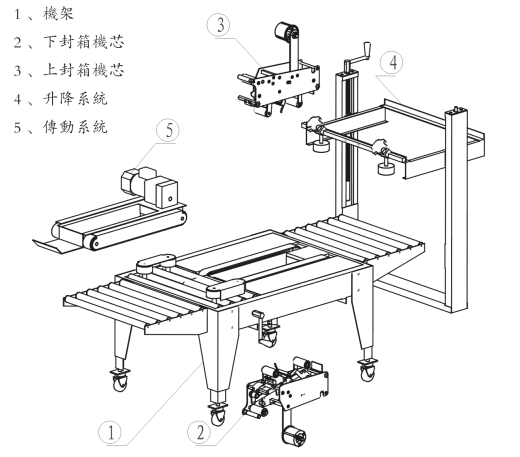 图一设备安装机器在投入使用前应安装好并试运行。将机器安装在工作位置并调节可升降支脚使其达到要求高度，进一步微调高度校正工作台面水平度，达到要求后按下四个脚轮的止动器固定机架，如图二按要求接通电源。调节机器输送通道尺寸，使其符合输送纸箱。安装输送滚筒台面，将滚筒台面靠近机架，将其挂钩螺丝锁紧。如图三。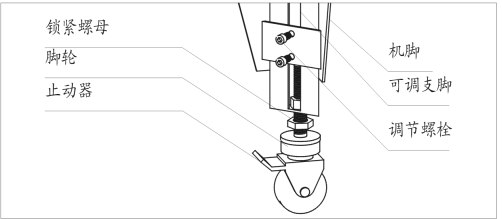 图二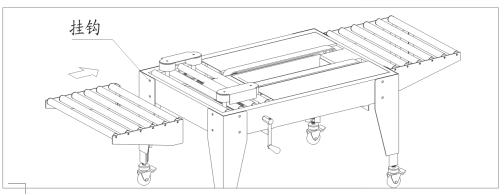 图三设备调试  （1）宽度调节，如图四。a、调节上下导向压辊额间距，使其适合所封纸箱的宽度，如果导向压辊的宽度不合适，可能会导致胶带粘贴位置有偏差。b、将纸箱放在工作台面上，松开调节旋钮，将压辊移至纸箱侧面，紧固调节旋钮。c、将纸箱放在工作台面上，摇动调节手柄，使压辊靠近纸箱。   （2）高度调节，如图五。     摇动高度调节手柄，直至胶带头高于纸箱高度，将纸箱放在工作台面上，摇动手柄将其固定在适当高度位置，已传送皮带能夹牢纸箱并能传输纸箱为原则。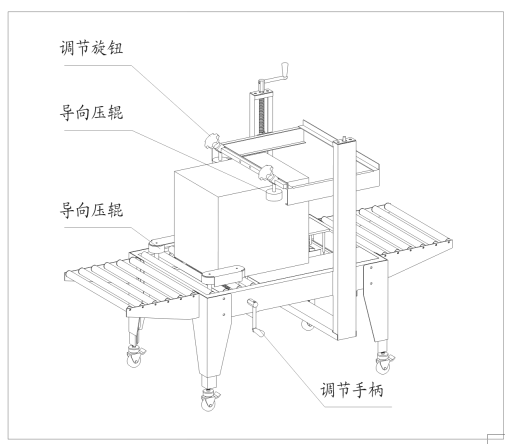 图四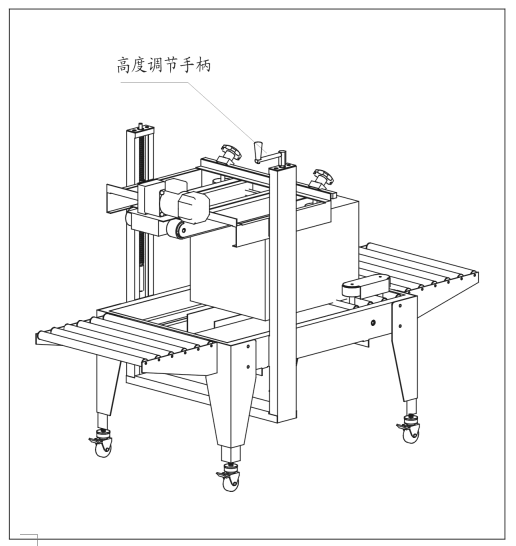 图五（3）机芯及胶带操作与调整首先将胶带卷装在芯轴上，如图六所示。拉出胶带，依次绕过辊筒A、B、C，再穿过胶带座D，从辊筒E前侧穿出。在穿胶带时一定要注意胶带的粘合面要朝外，如图七所示。    胶带在芯轴上可被调整至纸箱中心位置，如胶带不在纸箱中心位置参照图八调节，松开螺母，将带螺纹的芯轴转动，直至胶带移至纸箱中心线上。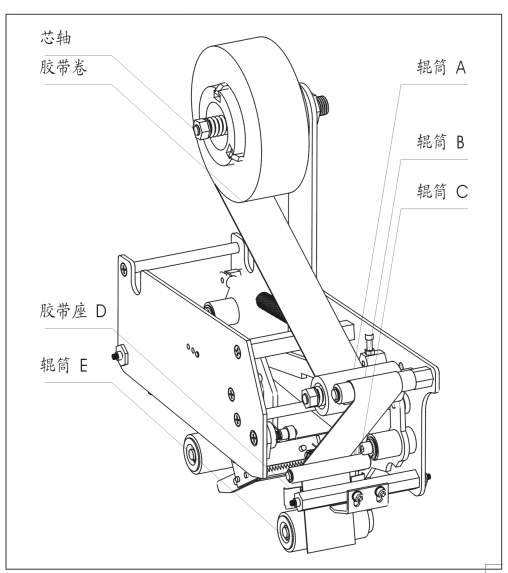 图六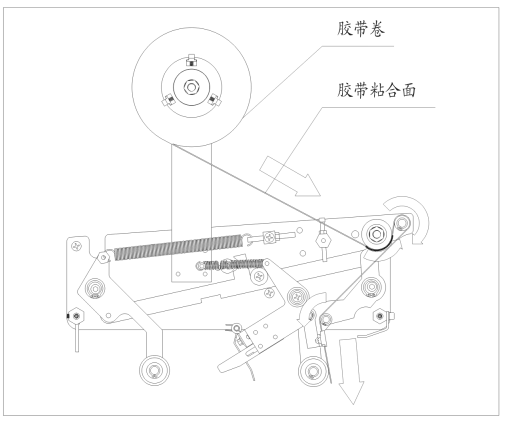 图七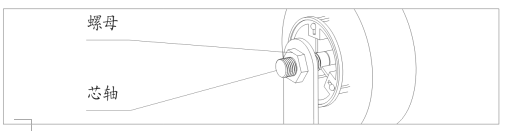 图八（4）橡胶辊筒拉力调整 如图九，当拧紧螺母A时，两个橡胶辊筒上的拉力会增加，反之会减小。此项调整目的在于确保贴在纸箱上的胶带牢固且无褶皱。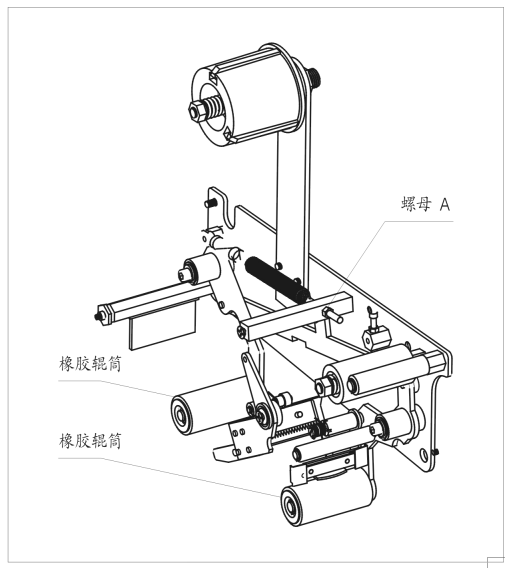 图九5、封箱机常见故障及排除方法，如表1表1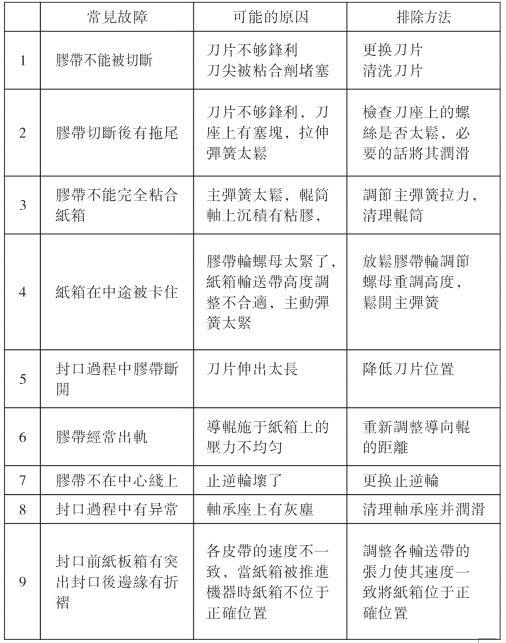 若胶带起褶皱，如图十，顺时针方向转动螺栓A直至螺栓开始下移。注意：（1）在进行修理调整前，将机器关掉。     （2）刀片在使用前必须清洁并润滑。     （3）使用一段时间后，应调紧皮带张力。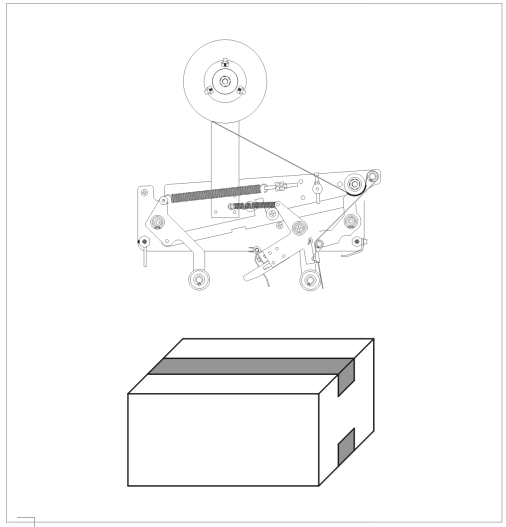 图十电控原理图，如图十一。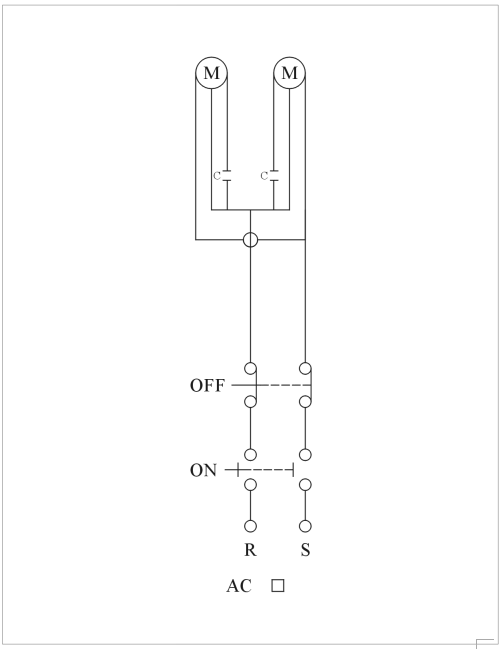 图十一机芯易损件目录表   （1）机芯分解图，如图十二。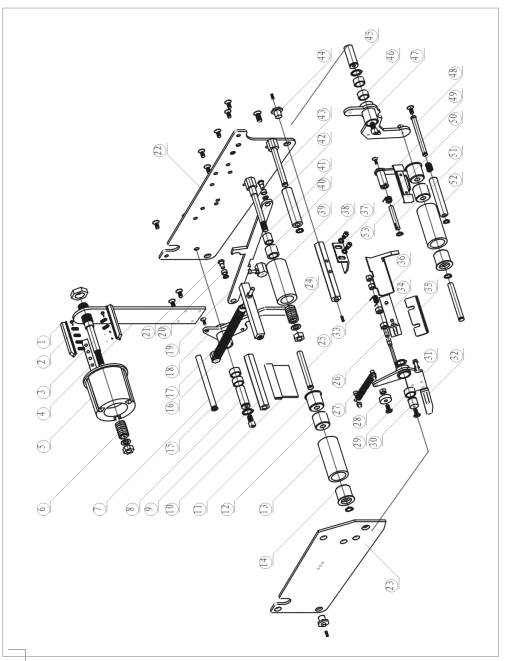 图十二   （2）机芯易损件目录表，如表2。表2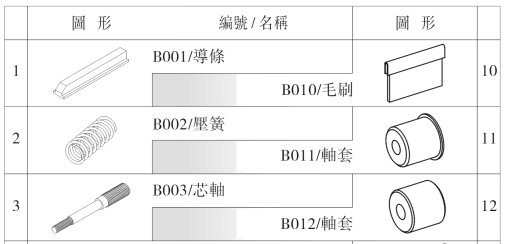 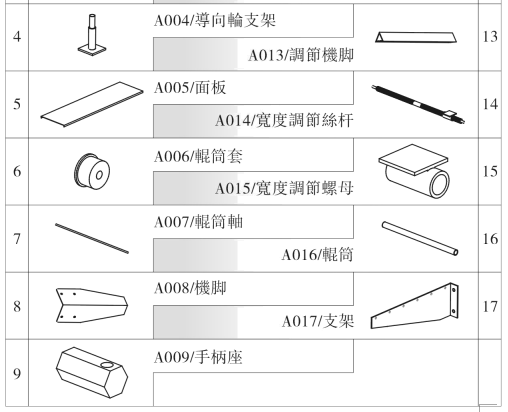 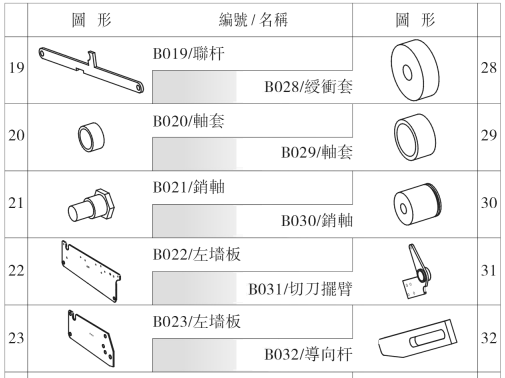 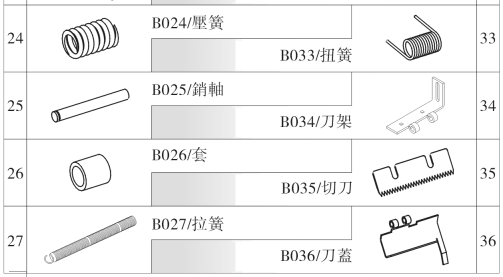 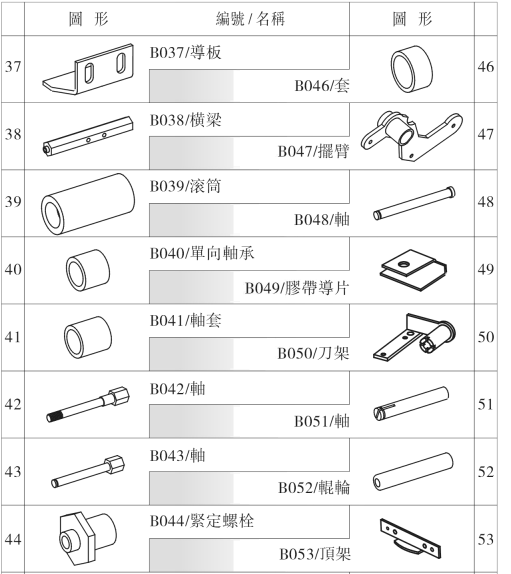 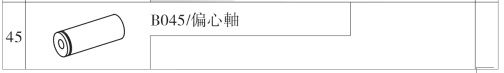 机架易损件目录表   （1）机架分解图，如图十三。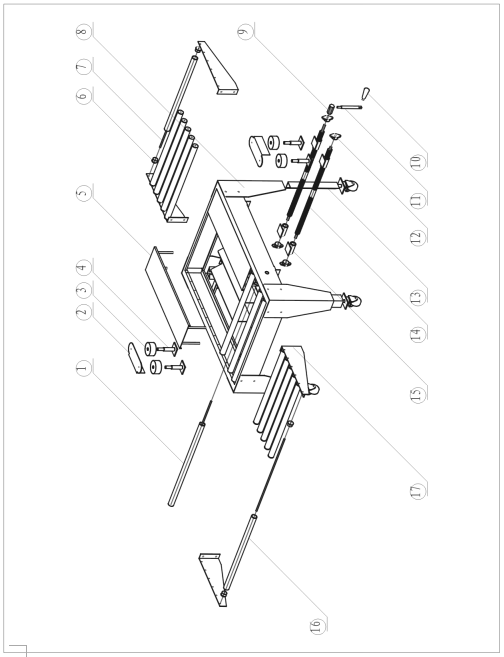 图十三   （2）机架易损件目录，如表3。表3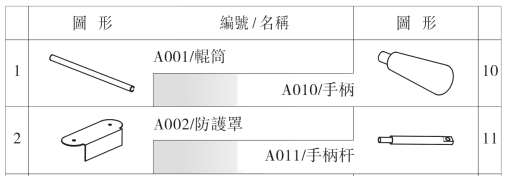 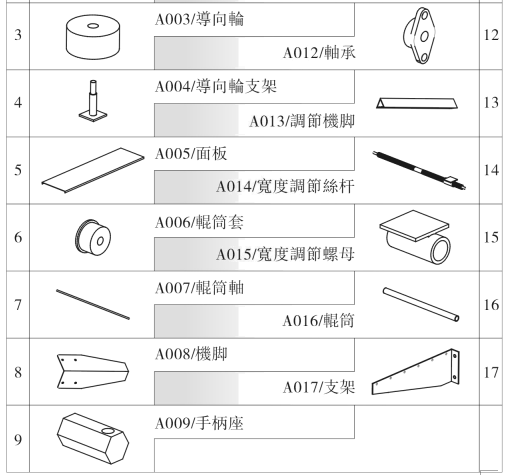 升降系统易损件目录表   （1）升降系统分解图，如图十四。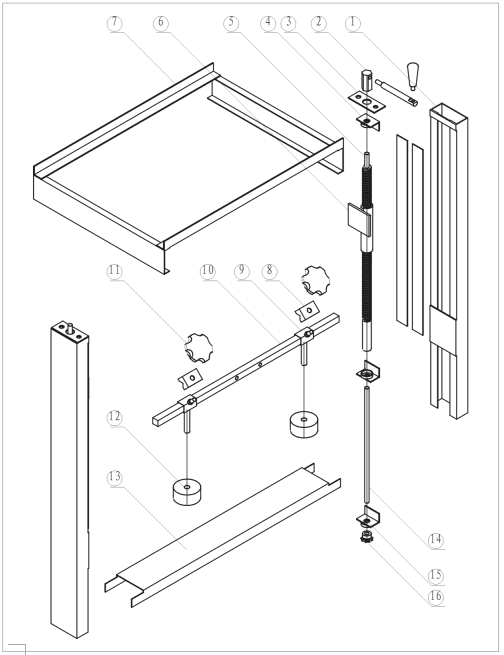 图十四  （2）升降系统易损件目录表，如表4。表4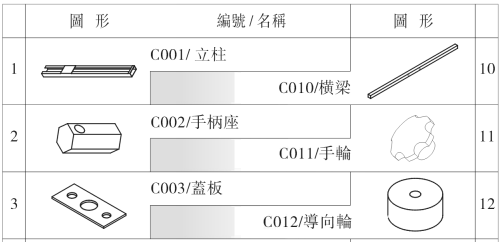 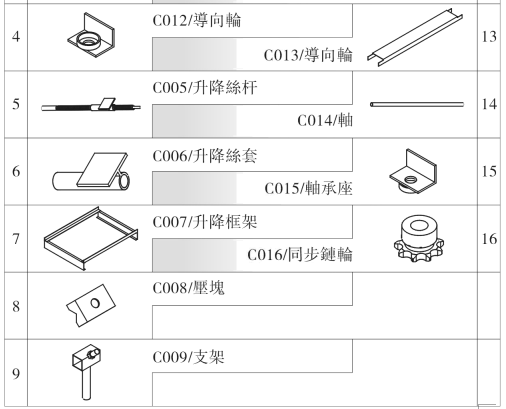 10、传动系统易损件目录表   （1）传动系统分解图，如图十五。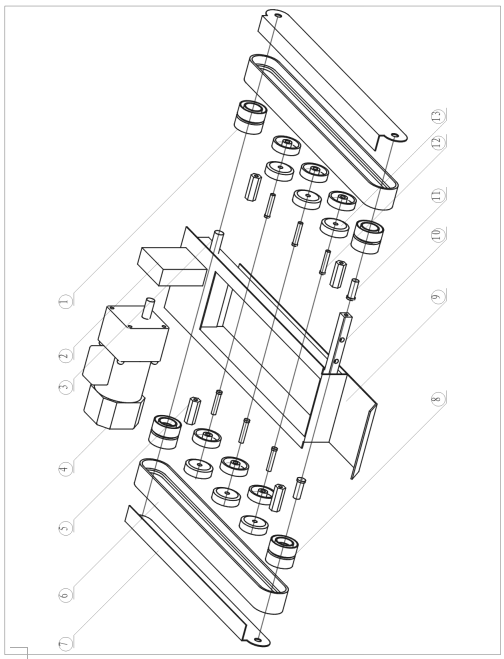 图十五   （2）传动系统易损件目录表，如表5。表5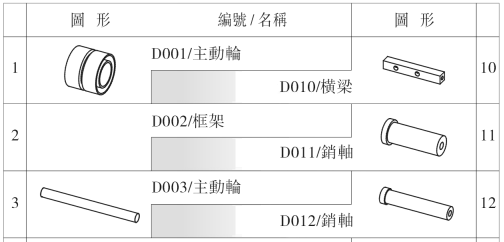 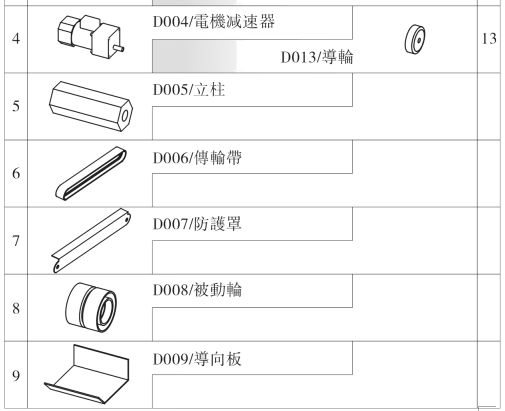 